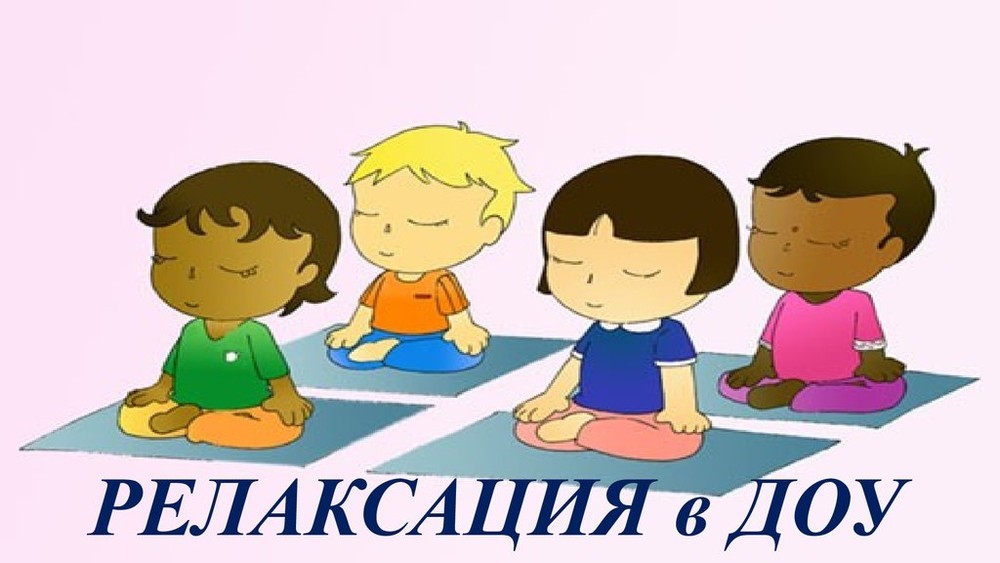 Многолетний опыт работы показал, что при коррекции заикания недостаточно только логопедических приёмов - необходимо комплексное воздействие на психику и речевую деятельность ребёнка. Частью этого комплекса являются особые упражнения, позволяющие успокаивать заикающихся и снимать характерное для них чрезмерное мышечное и эмоциональное напряжение.Наблюдая ребёнка во время приступа заикания, можно видеть, как напрягаются у него мышцы губ, языка, шеи, а также органы голосообразования и дыхания. Усиленные попытки ребёнка преодолеть это состояние приводят к напряжению новых групп мышц (всего лица, корпуса, рук, ног). Всё это усугубляет заикание, так как напряжённые мышцы "непослушны", плохо управляемы. Для того чтобы появилась возможность свободно и точно управлять ими (т. е. говорить без запинок), необходимо расслабить мышцы, снять их напряжение.Большинству заикающихся вообще свойственно нарушение равновесия и подвижности между процессами возбуждения и торможения, повышенная эмоциональность, двигательное беспокойство. Любые, даже незначительные, стрессовые ситуации становятся избыточными для их слабой нервной системы, вызывают и усиливают волнение, ухудшают речь. Из этого следует, что мышечная и эмоциональная раскованность - это главное условие для естественной речи и правильных телодвижений.Умение расслабляться помогает одним детям снять напряжение, другим - сконцентрировать внимание, снять возбуждение. Известно, что многие заикающиеся говорят свободно, когда они спокойны. А состояние спокойствия в большей мере обеспечивается общим мышечным расслаблением. Например, в гневе люди могут сжимать кулаки, раздражаясь, быстро постукивать ногой или невольно ломают подвернувшийся предмет. От напряжённых мышц в центральную нервную систему постоянно идут мощные нервные импульсы, которые и держат в возбуждении отдельные участки мозга. И наоборот, чем больше расслаблены мышцы, тем глубже состояние общего покоя. Поэтому заикающимся детям нужно дать почувствовать, что мышечное напряжение по их воле может смениться приятным расслаблением и спокойствием, и обучить их некоторым приёмам расслабления.Умение распознавать отдельные группы мышц, выделять их среди всех остальных начинается с расслабления наиболее знакомых, крупных мышц рук, ног, корпуса, шеи. Например, когда вначале логопед предлагает им с силой сжать кулачки и длительно подержать их в таком состоянии. А потом предложить разжать их (расслабиться) и дать почувствовать им это состояние. При этом не следует забывать, что напряжение должно быть кратковременным, а расслабление длительным.. Объяснить, что только напряжённые руки могут легко выполнять любое действие по нашему желанию.В дальнейшем при выполнении каждого упражнения необходимо обращать внимание на то, как приятно состояние ненапряжённости, спокойствия.Обучая детей расслаблению, логопед показывает соответствующие движения и разъясняет их так, чтобы у каждого ребёнка сложилось своеобразное представление о расслабленности данной группы мышц. Например, сделать руки "вялыми, как кисель".Опыт показал, что предлагаемые расслабляющие упражнения понятны детям и достаточно результативны. Расслабление вызывается путём специально подобранных игровых приёмов. Каждому даётся образное название ("Олени", "Кораблик"). Это увлекает детей. Они выполняют расслабляющие упражнения не просто подражая ведущему, а, перевоплощаясь, входят в заданный образ. Например, так старательно изображают штангиста, поднявшего тяжёлую штангу над головой, что испытывают значительное напряжение в мышцах рук. Роняют штангу - опускают вниз расслабленные руки. Фиксируя внимание на расслаблении по контрасту с напряжением, дети учатся более полному расслаблению, это главное условие для исправления речи.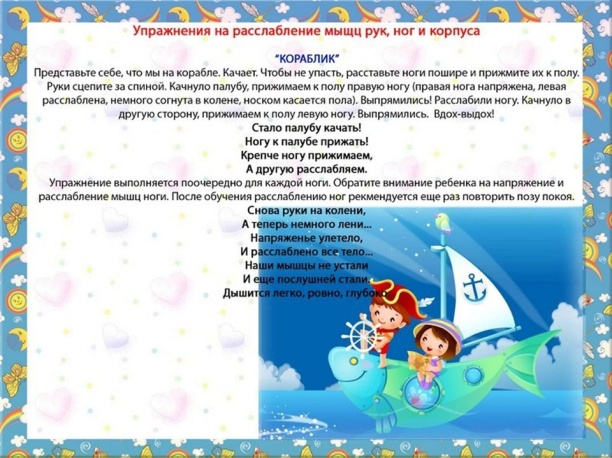 У заикающихся детей ослаблена эмоционально-волевая сфера. Они легко возбуждаются, негативируют; им свойственна частая смена настроений, неуверенности в речи, неспособность к длительным волевым усилиям и т. п. Следовательно, при устранении заикания в одинаковой мере необходимо избавление как от мышечной, так и от эмоциональной напряжённости.Установлено, что эмоциональное возбуждение ослабевает при достаточно полном расслаблении мышц. При этом также снижается уровень бодрствования головного мозга и человек становится наиболее внушаемым. Успешное овладение детьми мышечным расслаблением даёт возможность перейти к целенаправленному внушению, т. е. воздействовать на их волю и сознание только словом. Внушение проводится в виде кратких формул рифмованных текстом, которые понятны детям, легко запоминаются. Впоследствии многие дети пользуются ими самостоятельно.Конечно, не все дети овладевают релаксацией сразу. Длительные и повторные занятия дают большой эффект. Успех во многом зависит от того, насколько серьёзно и регулярно проводились домашние тренировки.Конечно, нельзя рассматривать релаксацию только как обособленные упражнения. Она является неотъемлемой частью всего курса занятий по восстановлению речи. На каждом этапе логопедической работы логопед и родители должны создавать спокойное настроение у детей, следить, чтобы не возникало мышечное напряжение в органах дыхания и речи. Взрослые всегда должны помнить, что мышечная релаксация и внутреннее спокойствие - необходимые условия для исправления речи.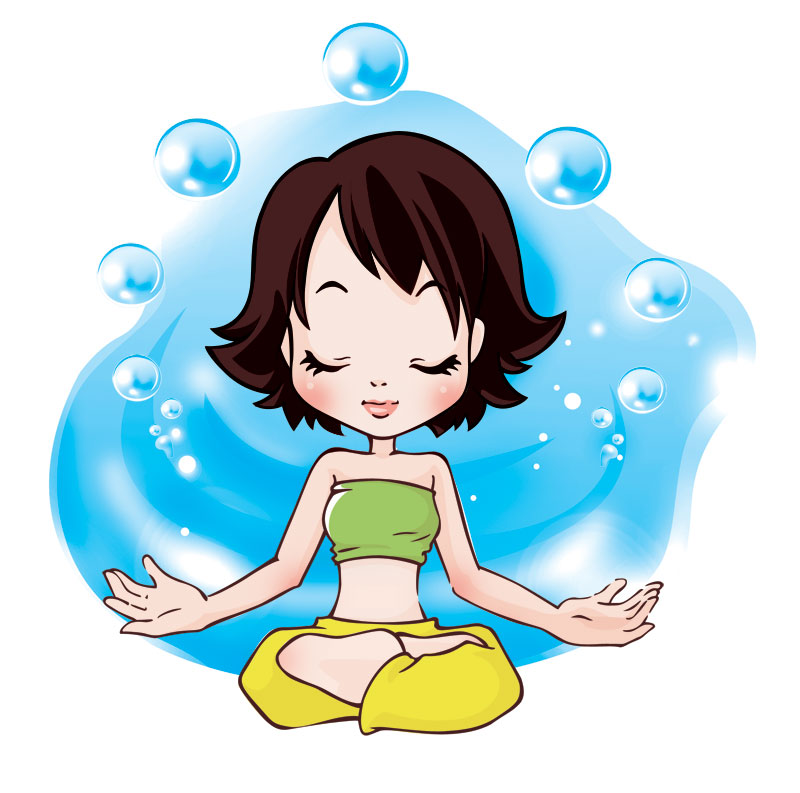 